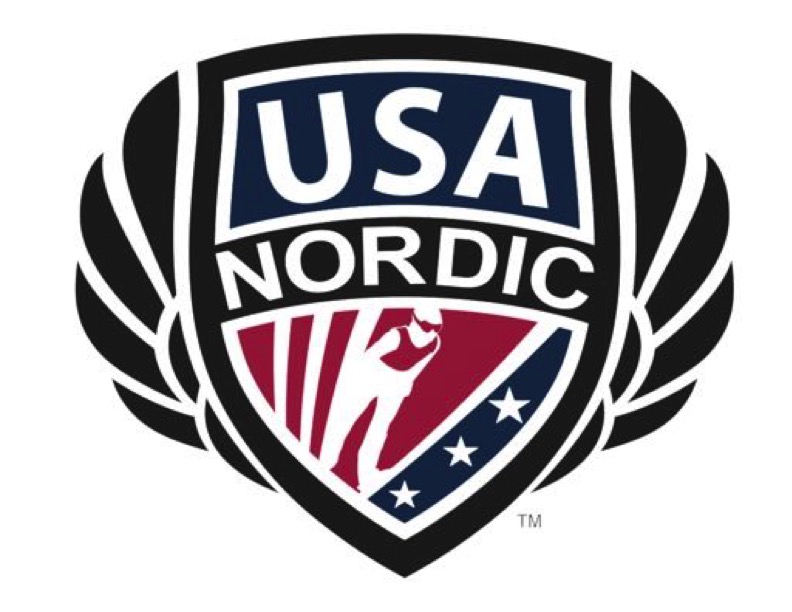 USA Nordic SportSummit Committee ReportDate 4/24/19Membership CommitteeChair of Committee: Jed HinkleyCommittee Members:Jim HollandJeff HastingsTom BicknerKathleen DoyleTami JastrowZach JastrowKaren ComptenDick ZieglerJennifer HassrickCristi Clccio-KlocTodd WilsonCalvin ScharffsMelody SchreinerGary SummertonStacey BorderAlana Maki-FoustAndy DavidScott HalvorsonRich ZuckermanMike GibsonScooter MaloneyCindy SchiniCheryl TourvilleCommittee Priorities FY ‘18-19:Grow membershipImprove communication between USANS and clubsRecognize athletes for accomplishmentsCreate resources for the communityCome up with ideas on how to best promote and grow the sportRe-implement club scorecardGather Club dateMajor Accomplishments FY ’17-18:New registration/renewal formatIncreased total membership by 25%418 to 523Increased athlete membership by 32%233 to 307Increased coach membership by 293%16 to 47 Increased official membership by 362%8 to 29Paid athlete membershipBrought in $402073% of the athlete memberships were paidParent ResourcesSki Jumping SafetySki Jumping 101Ski Jumping GlossaryOrganization explanationHistory of Ski JumpingSki Jumping equipmentSki Length and binding placement rules Information tri-foldParent contacts at clubsMap of Clubs in the United StatesNew format for US Cup Junior SeriesVirtual Championships with NorwayAction Items In Progress/Pending FY ’17-18:Club MembershipGrow membership furtherImplement new membership cycleJuly 1 to June 30Continue to create resourcesParent Safety checkGuidelines for holding a competitionBest PracticesCommittee Strategic Planning Action Items to address FY ’18-19 (LIST ALL that Committee COULD address):Retention of athletesUS Junior Cup Series format and processHow to grow Virtual Nationals and Virtual WorldsHow to add value to the USANS MembershipRequirement for all athletes to be USANS members if they want to competeBest practices for clubs to sign athletes upBest Practices for club activitiesFrom Sport Development PlanPertains to things like hill progression, recruitment, retention, making jumping fun, and moreClub insuranceItems for Collaboration with other Committees:Work with Comp committee on athlete retention Work with fundraising committee on national fundraisersWork with/establish a communications sub-committeeSteps needed to be addressed for May 2018 Summit MeetingsShare club numbers by region and clubEstablish process for rolling out 2018/19 MembershipDecide on requirements for different levels of competitionsSpringerUS Cup Junior SeriesJunior National QualifiersBudget concerns based on Action Items for FY ’17-18 (Financial resources required/requested):Not much except printing materialsSubmitted by: _______Jed Hinkley______________	Date: _____4/16/18_______